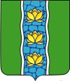 АДМИНИСТРАЦИЯ КУВШИНОВСКОГО РАЙОНАПОСТАНОВЛЕНИЕО снятии особого противопожарного режима на территории Кувшиновского района Тверской областиВ связи с установлением погодных условий, способствующих снижению класса пожарной опасности в лесах и населенных пунктах Кувшиновского района Тверской области,ПОСТАНОВЛЯЮ:Снять особый противопожарный режим с 20 апреля 2020 года, установленный на территории Кувшиновского района Тверской области постановлением администрации Кувшиновского района от 31.03.2020 № 107 «О введении особого противопожарного режима на территории Кувшиновского района Тверской области».Постановление администрации Кувшиновского района                             от 31.03.2020 № 107 «О введении особого противопожарного режима на территории Кувшиновского района Тверской области» признать утратившим силу.3.	Настоящее постановление подлежит опубликованию в                   общественно-политической районной газете «Знамя» и размещению на официальном сайте администрации Кувшиновского района в сети «Интернет».4.	Контроль за исполнением настоящего постановления оставляю за собой.Глава Кувшиновского района				                А.С. Никифорова17.04.2020 г.№126г. Кувшиново